MINISTERUL EDUCAȚIEI ȘI CERCETĂRIIUNIVERSITATEA „1 DECEMBRIE 1918” DIN ALBA IULIADEPARTAMENTUL PENTRU PREGĂTIREA PERSONALULUI DIDACTICLUCRARE METODICO-ȘTIINȚIFICĂPENTRU OBȚINEREA GRADULUI DIDACTIC ICOORDONATOR ȘTIINȚIFIC:CANDIDAT:Alba Iulia2020MINISTERUL EDUCAȚIEI ȘI CERCETĂRIIUNIVERSITATEA „1 DECEMBRIE 1918” DIN ALBA IULIADEPARTAMENTUL PENTRU PREGĂTIREA PERSONALULUI DIDACTICTITLUL LUCRĂRII METODICO-ȘTIINTIFICECOORDONATOR ȘTIINȚIFIC:CANDIDAT:Alba Iulia2020CUPRINSARGUMENT SAU INTRODUCERE (OPȚIONAL).........................nr. pg.I.CAPITOL.............................................................................................nr. pg.I.1.Subcapitol................................................................................nr. pg.I.1.1......................................................................................nr. pg.I.1.2......................................................................................nr. pg.I.2. Subcapitol...............................................................................nr. pg.	I.2.1. ....................................................................................nr. pg.	I.2.2......................................................................................nr. pg.	I.2.3. ....................................................................................nr. pg.I.3. Subcapitol...............................................................................nr. pg.II.CAPITOL...........................................................................................nr. pg.II.1.Subcapitol..............................................................................nr. pg.II.1.1....................................................................................nr. pg.II.1.2....................................................................................nr. pg.II.2.Subcapitol..............................................................................nr. pg.II.2.1. ..................................................................................nr. pg.	II.2.2....................................................................................nr. pg.	II.2.3. ..................................................................................nr. pg.II.3.Subcapitol..............................................................................nr. pg.III.CAPITOL..........................................................................................nr. pg.III.1.Subcapitol.............................................................................nr. pg.III.2.Subcapitol.............................................................................nr. pg.III.3.Subcapitol.............................................................................nr. pg.CONCLUZII...........................................................................................nr. pg.ANEXE....................................................................................................nr. pg.BIBLIOGRAFIE....................................................................................nr. pg.ARGUMENT SAU INTRODUCERECONCLUZIIANEXEBIBLIOGRAFIEROMÂNIA • MINISTERUL EDUCAŢIEI ȘI CERCETĂRII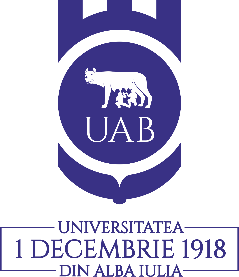 UNIVERSITATEA „1 DECEMBRIE 1918” DIN ALBA IULIAFacultatea de Drept și Științe SocialeDepartamentul pentru Pregătirea Personalului Didactic	DECLARAŢIE DE AUTENTICITATE PE PROPRIE RĂSPUNDERE	Subsemnatul/a, (nume din certificatul de naștere și prenume) _______________________ (numele după căsătorie) ______________________, înscris(ă) la examenul pentru obţinerea Gradului didactic I, seria __________________, specializarea _____________________, prin prezenta, certific că lucrarea metodico-ştiinţifică  cu titlul: _______________________________________________________________________________________________________________________________________________conducător ştiinţific _______________________________________________________este rezultatul propriilor mele activităţi de investigare teoretică şi aplicativă şi prezintă rezultatele cercetării proprii obţinute în activitatea mea didactică și pe baza informațiilor obținute din surse care au fost citate și indicate, conform normelor etice, în note și în bibliografie.	 Menționez că lucrarea metodico - științifică a fost elaborată fără nici un ajutor neautorizat și că nici o parte a lucrării nu conține texte publicate de alți autori, fără a fi citate conform normelor bibliografice și cu respectarea reglementărilor legale în vigoare și a legi privind drepturile de autor.	Declar că lucrarea metodico - științifică nu a mai fost prezentată sub această formă la nici o instituție de învățământ superior în vederea obținerii unui titlu universitar, grad/titlu științific sau didactic sau în cadrul unor examene, concursuri, conferințe sau publicați științifice.  Data,								       Semnătura,       _____________							___________________Alba Iulia, Strada: Unirii nr. 15-17, Cod postal: 510009 • Tel: +4-0258-806274 • Fax: +4-0258-806274 • E-mail: dppd@uab.ro